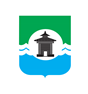 Российская ФедерацияИркутская областьМуниципальное образование «Братский район»КСО Братского района ул. Комсомольская, д. 28 «а», г.Братск, Иркутская область, тел./факс 8(3953) 411126ЗАКЛЮЧЕНИЕ №63по результатам экспертно-аналитического мероприятия«Экспертиза проекта решения Думы Вихоревского муниципального образования«О бюджете Вихоревского городского поселенияна 2023 год и на плановый период 2024 и 2025 годов»г. Братск 	 «07» декабря 2022 годаНастоящее заключение подготовлено Контрольно-счетным органом муниципального образования «Братский район» (далее – КСО Братского района) по результатам экспертно-аналитического мероприятия «Экспертиза проекта решения Думы Вихоревского муниципального образования «О бюджете Вихоревского городского поселения на 2023 год и на плановый период 2024 и 2025 годов» (далее – Экспертиза), проведенного на основании Соглашения от 15.02.2022 №24 «О передаче полномочий по осуществлению внешнего муниципального финансового контроля», п.1.4 Плана деятельности КСО Братского района на 2022 год, утвержденного распоряжением председателя КСО Братского района от 29.12.2021 №10.Экспертиза проведена в рамках полномочий КСО Братского района, установленных:ст.157 Бюджетного кодекса Российской Федерации (далее – БК РФ);ст.9 Федерального закона от 07.02.2011 №6-ФЗ «Об общих принципах организации и деятельности контрольно-счетных органов субъектов Российской Федерации и муниципальных образований» (далее- Закон №6-ФЗ);ст.8 Положения о КСО Братского района, утвержденного решением Думы Братского района от 24.11.2021 года №240;иными нормативными правовыми актами.Предмет Экспертизы: проект бюджета Вихоревского городского поселения (далее – Вихоревское МО) на 2023 год и на плановый период 2024 и 2025 годов.Цель Экспертизы: определение соблюдения бюджетного и иного законодательства местной администрацией при разработке и принятии местного бюджета на очередной финансовый год и плановый период, анализ объективности планирования доходов и расходов бюджета.При подготовке Заключения КСО Братского района учитывалась необходимость реализации положений документов, на основании которых составляется местный бюджет:Послание Президента Российской Федерации Федеральному Собранию Российской Федерации, определяющие бюджетную политику в Российской Федерации;Указ Президента РФ от 07.05.2018 №204 «О национальных целях и стратегических задачах развития Российской Федерации на период до 2024 года»;Указ Президента РФ от 21.07.2020 №474 «О национальных целях развития Российской Федерации на период до 2030 года»;Основные направления бюджетной и налоговой политики Вихоревского МО
на 2023 год и плановый период 2024 и 2025 годов;Прогноз социально-экономического развития Вихоревского МО на 2023 год и плановый период 2024 и 2025 годов;Муниципальные программы (проекты муниципальных программ, а также изменения, внесенные в муниципальные программы).Заключение подготовлено на основании представленных одновременно с Проектом решения Думы Вихоревского муниципального образования «О бюджете Вихоревского городского поселения на 2023 год и на плановый период 2024 и 2025 годов» (далее – Проект решения):Основные направления бюджетной и налоговой политики Вихоревского МО на
2023 год и плановый период 2024 и 2025 годов;Предварительные итоги социально экономического развития Вихоревского МО
за истекший период текущего финансового года и ожидаемые итоги социально-экономического развития Вихоревского МО за текущий финансовый год;Прогноз социально-экономического развития Вихоревского МО на 2023 год и плановый период 2024 и 2025 годовпрогноз основных характеристик бюджета Вихоревского МО на 2023 год и
на плановый период 2024 и 2025 годов;пояснительная записка к проекту решения Думы Вихоревского МО «О бюджете Вихоревского городского поселения на 2023 год и на плановый период 2024 и 2025 годов;методики и расчеты распределения межбюджетных трансфертов;верхний предел муниципального внутреннего долга Вихоревского МО;оценка ожидаемого исполнения бюджета Вихоревского МО в 2022 году;реестр источников доходов Вихоревского городского бюджета на 2023 год и на плановый период 2024 и 2025 годов;проекты паспортов муниципальных программ.ОБЩИЕ ПОЛОЖЕНИЯПроект бюджета согласно п.1 ст.169 БК РФ составляется на основе прогноза социально-экономического развития в целях финансового обеспечения расходных обязательств.Прогноз социально-экономического развития Вихоревского МО на 2023 год и на плановый период 2024 и 2025 годов (далее – Прогноз) представлен в виде приложения к Постановлению администрации Вихоревского МО от 31.10.2022 года №607 «О прогнозе социально-экономического развития Вихоревского муниципального образования на 2023 год и на плановый период 2024 и 2025 годов» и разработан на трехлетний период, что соответствует требованиям п.1 ст.173 БК РФ.С Прогнозом предоставлена пояснительная записка, в которой приводятся обоснования параметров прогноза, в том числе их сопоставления с ранее утвержденными параметрами с указанием причин и факторов прогнозируемых изменений (п.4 ст.173 БК РФ).Выделены основные параметры:Таблица №1Из приведённых данных видно, что в бюджете поселения наблюдается положительная тенденция: увеличение выручки от реализации товаров (работ, услуг). Рост фонда оплаты труда в сравнении с предыдущим годом увеличится в 2023 году на 5,8%, в 2024 году – 4,0%,
в 2025 году - на 4,0%.В соответствии с п.1. ст.1 Проекта решения, предлагается утвердить следующие основные характеристики бюджета поселения на 2023 год:прогнозируемый общий объем доходов в сумме 623 313,5 тыс. руб.;общий объем расходов в сумме 629 826,4 тыс. руб.;размер дефицита в сумме 6 512,9 тыс. руб. или 7,5% утвержденного общего годового объема доходов бюджета поселения без учета утвержденного объема безвозмездных поступлений.Пунктом 2 ст.1 Проекта решения предлагается утвердить основные характеристики местного бюджета на плановый период 2024 и 2025 годов:прогнозируемый общий объем доходов на 2024 год в сумме 106 827,5 тыс. руб.,
на 2025 год в сумме 108 164,5 тыс. руб.;общий объем расходов на 2024 год в сумме 113 280,3 тыс. руб., на 2025 год в сумме 114 713,2 тыс. руб.;размер дефицита бюджета поселения на 2024 год в сумме 6 452,8 тыс. руб. или 7,5% утвержденного общего годового объема доходов бюджета поселения без учета утвержденного объема безвозмездных поступлений, на 2025 год в сумме 6 548,7 тыс. руб. или 7,5% утвержденного общего годового объема доходов районного бюджета без учета утвержденного объема безвозмездных поступлений.Основные характеристики бюджета поселения на 2023 год и на плановый период 2024 и 2025 годов представлены в Таблице №2.Таблица №2, тыс. руб.Размер дефицита бюджета, предусмотренный Проектом решения на 2023 год и на плановый период 2024 и 2025 годов, к годовому объему доходов бюджета сельского поселения без учета утвержденного объема безвозмездных поступлений и (или) поступлений налоговых доходов по дополнительным нормативам отчислений, соответствует ограничениям, установленным п.3 ст.92.1 БК РФ (не более 10%). На 2023 год – 6 512,9 тыс. руб., на плановый период 2024- 2025 годы – 6 452,8 тыс. руб. и 6 548,7 тыс. руб. соответственно.Показатели Проекта решения соответствуют установленным БК РФ принципам сбалансированности бюджета – ст.33 БК РФ и общему (совокупному) покрытию расходов бюджета – ст.35 БК РФ.Объем доходов в Проекте решения на 2023 год по сравнению с предшествующим годом увеличивается на 369 186,8 тыс. руб. или на 145,3%, на плановый период:в 2024 году снижение на 516 486,0 тыс. руб. или на 82,9% к 2023 году;в 2025 году увеличение на 1 337,0 тыс. руб. или на 1,3% к 2024 году.В представленном Проекте решения объем расходов по сравнению с предшествующим годом:в 2023 году увеличивается на 373 927,2 тыс. руб. или 146,1%;в 2024 году уменьшается на 516 546,1 тыс. руб. или 82,0%;в 2025 году предусмотрено увеличение затрат на 1 432,9 тыс. руб. или на 1,3%.В соответствии с требованиями п.3 ст.184.1 БК РФ в Проекте решения, содержатся условно утверждённые расходы в сумме по годам: на 2024 год – 2 500,0 тыс. руб., на 2025 год – 4 500,0 тыс. руб., не распределённые по разделам, подразделам, целевым статьям (муниципальным программам и непрограммным направлениям деятельности), группам (группам и подгруппам) видов расходов бюджета.Объемы условно утвержденных расходов бюджета на плановый период 2024 и
2025 годов определены в соответствии с нормами БК РФ – на первый год планового периода в объеме не менее 2,5% общего объема расходов бюджета без учета расходов бюджета предусмотренных за счет МБТ из других бюджетов бюджетной системы Российской Федерации и на второй год планового периода в объеме не менее 5%.Статьей 3 Проекта решения предлагается установить прогнозируемые доходы бюджета Вихоревского МО на 2023 год и на плановый период 2024 и 2025 годов по классификации доходов бюджетов Российской Федерации (приложения 1, 2 к Проекту решения).Статьей 4 Проекта решения предлагается утвердить на 2023 год и на плановый период 2024 и 2025 годов:распределение бюджетных ассигнований по разделам и подразделам классификации расходов бюджетов (приложения 3, 4 к Проекту решения);распределение бюджетных ассигнований по целевым статьям (муниципальным программам Вихоревского МО и непрограммным направлениям деятельности), группам видов расходов, разделам, подразделам классификации расходов бюджетов (приложения 5, 6 к Проекту решения);ведомственную структуру расходов бюджета Вихоревского МО (приложения 7, 8 к Проекту решения).Общий объем бюджетных ассигнований, направляемых на исполнение публичных нормативных обязательств предусмотрен ст.5 Проекта решения:в 2023 году в сумме 354,1 тыс. руб.;в 2024 году – 354,1 тыс. руб.;в 2025 году – 354,1 тыс. руб.В Проекте решения планируются средства на формирование резервного фонда администрации поселения в размере: 100,0 тыс. руб. в 2023 году, по 300,0 тыс. руб. в 2024 и 2025 годах (ст.6 Проекта решения), в соответствии со ст.81 БК РФ.В ст.7 Проекта решения предлагается утвердить объем межбюджетных трансфертов, получаемых из бюджета Иркутской области:в 2023 году в сумме 536 327,0 тыс. руб.;в 2024 году – 20 789,8 тыс. руб.;в 2025 году – 20 848,8 тыс. руб.Согласно п.5 ст.179.4 БК РФ предусмотрено утверждение объема бюджетных ассигнований Муниципального дорожного фонда (ст.8 Проекта решения):в 2023 году в сумме 116 358,0 тыс. руб.;в 2024 году – 14 375,9 тыс. руб.;в 2025 году – 14 327,8 тыс. руб.ДОХОДЫ БЮДЖЕТАДоходная часть бюджета сформирована в соответствии со ст.174.1 БК РФ, Проектом закона Иркутской области «Об областном бюджете на 2023 год и на плановый период 2024 и 2025 годов», Законом Иркутской области от 22.10.2013 №74-ОЗ «О межбюджетных трансфертах и нормативах отчислений доходов в местные бюджеты» (в части нормативов отчислений налогов в местные бюджеты) (далее – Закон №74-ОЗ).Основные характеристики объема доходов бюджета Вихоревского МО в
2023-2025 годах представлены в Таблице №3.Таблица №3Как следует из Таблицы №3, предлагаемый к утверждению объем доходов поселения на 2023 год составит 623 313,5 тыс. руб., на плановый период 2024-2025 годов –
106 827,5 тыс. руб. и 108 164,5 тыс. руб. соответственно. По сравнению с ожидаемым исполнением доходной части бюджета за 2022 год, отмечается увеличение прогнозируемого объема доходов на 2023 год на 369 186,8 тыс. руб. или на 145,3%.На 2024 год в сравнении с прогнозируемым объемом доходной части бюджета планируется уменьшение объема доходов на 82,9% или 516 486,0 тыс. руб. к плановому периоду 2023 года;На 2025 год исполнение доходной части бюджета планируется с ростом
на 1 337,0 тыс. руб., что в процентном отношении составляет 101,3% к прогнозируемым поступлениям 2024 года.Налоговые и неналоговые доходы по прогнозу на 2023 год составят 86 986,5 тыс. руб., что на 2 859,3 тыс. руб. больше ожидаемого поступления 2022 года, на 2024 год –
86 037,7 тыс. руб., что на 948,8 тыс. руб. меньше прогнозируемых показателей на 2023 год,
на 2025 год – 87 315,7 тыс. руб., что на 1 278,0 тыс. руб. больше ожидаемых поступлений
2024 года.Увеличение данных показателей прогнозируется в основном за счет налоговых доходов: налогов на прибыль, доходы и налогов на товары (работы, услуги), реализуемые на территории Российской Федерации.Безвозмездные поступления:по прогнозу 2023 года, составят 536 327,0 тыс. руб., что на 366 327,5 тыс. руб. или
на 215,5% больше объёма ожидаемых поступлений 2022 года;по прогнозу 2024 года составят 20 789,8 тыс. руб., что на 515 537,2 тыс. руб. или
на 96,1% меньше прогноза на 2023 год, по прогнозу 2025 года планируются в сумме 20 848,8 тыс. руб., что на 59,0 тыс. руб. или на 0,3% больше прогноза на 2024 год.НАЛОГОВЫЕ ДОХОДЫВ структуре доходов бюджета на 2023-2025 годы: налоговые доходы на 2023 год спрогнозированы в объеме 79 771,3 тыс. руб., что на 4,1% выше ожидаемого исполнения
за 2022 год. Налоговые доходы на 2024 год запланированы в объеме 78 972,5 тыс. рублей, то есть с уменьшением на 1,0% к 2023 году, на 2025 год – 80 250,58 тыс. рублей, что на 1,6% больше уровня 2024 года.В 2023 году рост налоговых доходов прогнозируется в основном за счет налогов на прибыль – на 3 170,6 тыс. руб.Объем налоговых доходов на плановый период 2024 и 2025 годов прогнозируется с понижением на 798,8 тыс. руб. в 2024 году и с ростом на 1 278,0 тыс. руб. в 2025году.В структуре налоговых доходов в период бюджетного цикла 2023-2025 годов наибольшую долю будут составлять налоги на прибыль:Таблица №4Налоги на прибыль, доходыСумма налога запланирована на основе данных главного администратора доходов – Межрайонной ИФНС России №23 по Иркутской области.Прогноз поступления налога:на 2023 год – 59 400,0 тыс. руб. Повышение к ожидаемому поступлению 2022 года –
на 2 295,5 тыс. руб. или 4,0%;на 2024 год – 60 000,0 тыс. руб. Повышение к 2023 году – на 600,0 тыс. руб. или на 1,0%;на 2025 год – 61 000,0 тыс. руб. Повышение к 2024 году – на 1 000,0 тыс. руб. или на 1,7%.Налоги на прибыль, доходы и налоги на товары (работы, услуги), реализуемые на территории Российской ФедерацииДифференцированный норматив отчислений от акцизов на автомобильный и прямогонный бензин, дизельное топливо, моторные масла для дизельных и (или) карбюраторных (инжекторных) двигателей, производимые на территории Российской Федерации определяется в соответствии с методикой, утвержденной Приложением 10 к Закону №74-ОЗ, в зависимости от протяженности и видов покрытий автомобильных дорог общего пользования местного значения.Проектом закона Иркутской области «Об областном бюджете на 2023 год и на плановый период 2024 и 2025 годов» (Приложение 2) установлен дифференцированный норматив отчислений в бюджет поселения в размере 0,0534%.Прогноз поступления налога:на 2023 год – 4 469,3 тыс. руб., увеличение к ожидаемому поступлению 2022 года –
на 189,0 тыс. руб. или на 4,4%;на 2024 год – 4 970,5 тыс. руб., увеличение к 2023 году – на 501,2 тыс. руб. или на 11,2%;на 2025 год – 5 248,5 тыс. руб., увеличение к 2024 году – на 278,0 тыс. руб. или на 5,6%.Налоги на совокупный доходЕдиный сельскохозяйственный налогПоступления налога запланированы в размере 2,0 тыс. руб. ежегодно.Налоги на имуществоПлан поступления налогов на имущество на 2023 год и на плановый период 2024 и
2025 годов сформирован на основании информации главного администратора доходов – Управление Федеральной налоговой службы по Иркутской области.Прогноз поступления налогов:на 2023 год – 15 900,0 тыс. руб., увеличение к ожидаемому поступлению 2022 года –
на 686,1 тыс. руб. или на 4,5%;на 2024 год – 14 000,0 тыс. руб., уменьшение к 2023 году – на 1 900,0 тыс. руб. или на 11,9%;на 2025 год – 14 000,0 тыс. руб., стабильно к 2024 году.НЕНАЛОГОВЫЕ ДОХОДЫПлан по неналоговым доходам составлен на основании информации главного администратора доходов.Прогноз поступления налога:на 2023 год – 7 215,2 тыс. руб.;на 2024 год – 7 065,2 тыс. руб.;на 2025 год – 7 065,2 тыс. руб.БЕЗВОЗМЕЗДНЫЕ ПОСТУПЛЕНИЯОбъем безвозмездных поступлений определен в соответствии с проектом закона Иркутской области «Об областном бюджете на 2023 год и на плановый период 2024 и
2025 годов».Общий прогноз безвозмездных поступлений:На 2023 год – 536 327,0 тыс. руб., в том числе:субсидии бюджетам бюджетной системы Российской Федерации –
534 054,40 тыс. руб.;субвенции бюджетам бюджетной системы Российской Федерации – 2 272,6 тыс. руб.,увеличение поступлений к ожидаемому исполнению 2022 года – на 366 327,5 тыс. руб. или на 215,5%.На 2024 год – 20 789,8 тыс. руб., в том числе:субсидии бюджетам бюджетной системы Российской Федерации – 18 395,2 тыс. руб.;субвенции бюджетам бюджетной системы Российской Федерации – 2 394,6 тыс. руб.,уменьшение поступлений к ожидаемому исполнению 2023 года – на 515 537,2 тыс. руб. или на 96,1%.На 2025 год – 20 848,8 тыс. руб., в том числе:субсидии бюджетам бюджетной системы Российской Федерации – 18 395,2 тыс. руб.;субвенции бюджетам бюджетной системы Российской Федерации – 2 453,6 тыс. руб.,увеличение поступлений к ожидаемому исполнению 2024 года – на 59,0 тыс. руб. или на 2,5%.РАСХОДЫ БЮДЖЕТАФормирование расходной части осуществлялось по программному принципу на основе муниципальных программ Вихоревского МО (проектов изменений в муниципальные программы муниципального образования).В Проекте решения предусмотрено финансовое обеспечение 9 муниципальных программ Вихоревского МО. Доля расходов, сформированных в рамках муниципальных программ, составила в 2023 году – 93,5%, в 2024 году – 58,0%, в 2025 году – 56,4% в общем объеме расходов.Общий объем расходов районного бюджета сложился на 2023 год в размере
629 826,4 тыс. руб., в 2024 году – 113 280,3 тыс. руб., в 2025 году – 114 713,2 тыс. руб.Информация о бюджетных ассигнованиях в разрезе разделов классификации расходов бюджета представлена в Таблице №5.Таблица №5Исходя из данных Таблицы №5, Проектом решения в период 2023-2025 годов предусматривается увеличение расходов на 2023 год по отношению к оценке исполнения
2022 года на 373 927,2 тыс. руб., в 2024 году наблюдается уменьшение расходов по отношению к оценке исполнения предыдущего периода на 516 546,1 тыс. рублей, в 2025 году
увеличение на 1 432,9 тыс. рублей.В 2023 году из 9 разделов бюджетной классификации расходов увеличение бюджетных ассигнований по отношению к оценке 2022 года планируется по 4 разделам:«Национальная оборона» на 9,1%;«Национальная экономика» на 223,2%;«Жилищно-коммунальное хозяйство» на 181,5%;«Социальная политика» на 1,0%.Снижение запланировано по 4 разделам, наибольшее снижение расходов в процентном выражении предусмотрено по следующим разделам:«Общегосударственные вопросы» на 10,1%;«Национальная безопасность и правоохранительная деятельность» на 22,7%;«Культура и кинематография» на 1,1%;«Физическая культура и спорт» на 33,3%.В структуре расходов наибольший удельный вес от общего объема расходов занимают расходы на финансирование раздела «Жилищно-коммунальное хозяйство»: в 2023 году – 73,0%, в 2024 году – 32,1%, в 2025 году – 30,4%; наименьший – «Социальная политика» -
в 2023 году – 0,1% от общего объема расходов, в 2024 году – 0,3%, в 2025 году – 0,3%.Информация о бюджетных ассигнованиях бюджета поселения на 2023-2025 годы, указанных в Проекте решения, в разрезе муниципальных программ и непрограммных расходов представлена в Таблице №6.Таблица №6, тыс. руб.Наблюдается уменьшение бюджетных ассигнований по муниципальным программам в 2024 году по сравнению с 2023 годом на 523 012,9 тыс. руб. или на 88,8%, в 2025 году бюджетные ассигнования ниже по сравнению с 2024 годом на 1 039,1 тыс. руб. или 1,6%.По непрограммным расходам: в 2024 году увеличение по сравнению с 2023 годом
на 3 966,8 тыс. руб. или на 9,6%, в 2025 - на 472,0 тыс. руб. или 1,0% по сравнению с
2024 годом.Непрограммные расходыНа реализацию непрограммных расходов предусмотрены бюджетные ассигнования в сумме:на 2023 год – 41 132,5 тыс. руб.;на 2024 год – 45 099,3 тыс. руб.;на 2025 год – 45 571,3 тыс. руб.Информация о бюджетных ассигнованиях бюджета поселения на 2023-2025 годы, распределенных по непрограммным расходам представлена в Таблице №7.Таблица №7Муниципальные программыВ соответствии с п. 2 ст. 179 БК РФ утвержден объем бюджетных ассигнований на финансовое обеспечение реализации муниципальных программ по соответствующей каждой программе целевой статье расходов бюджета в соответствии с утвердившим программу муниципальным правовым актом местной администрации муниципального образования.Муниципальная программа«Гражданская оборона, предупреждение и ликвидация чрезвычайных ситуаций в Вихоревском муниципальном образовании»К Проекту решения представлен проект паспорта муниципальной программы Вихоревского городского поселения «Гражданская оборона, предупреждение и ликвидация чрезвычайных ситуаций в Вихоревском муниципальном образовании» на 2023-2027 годы, в котором предусмотрен объем бюджетных ассигнований на реализацию данной муниципальной программы.Расходы на реализацию программы направлены на повышение безопасности жизнедеятельности населения в Вихоревском МО и предусмотрены в объеме: на 2023 год –
805,0 тыс. руб., на 2024 год – 1 340,0 тыс. руб., на 2025 год – 1 745,5 тыс. руб.Муниципальная программа«Развитие дорожного хозяйства»К Проекту решения представлен проект паспорта муниципальной программы Вихоревского городского поселения «Развитие дорожного хозяйства» на 2023-2027 годы, в котором предусмотрен объем бюджетных ассигнований на реализацию данной муниципальной программы.Расходы на реализацию программы направлены на обеспечение безопасного функционирования дорожного хозяйства и предусмотрены в объеме на 2023 год – 116 358,0 тыс. руб., на 2024 год – 14 375,9 тыс. руб., на 2025 год – 14 327,8 тыс. руб.Ассигнования дорожного фонда, предусмотренные в муниципальной программе, соответствуют прогнозируемому объему доходов бюджета муниципального образования от:доходов от уплаты акцизов на дизельное топливо, моторные масла, автомобильный и прямогонный бензин, подлежащие распределению между бюджетами субъектов Российской Федерации и местными бюджетами с учетом установленных дифференцированных нормативов отчислений в местные бюджеты;платежей, уплачиваемых в целях возмещения вреда, причиняемого автомобильным дорогам местного значения транспортными средствами, осуществляющими перевозки тяжеловесных и (или) крупногабаритных грузов;иных собственных доходов бюджета, дополнительно направляемые в муниципальный дорожный фонд для осуществления дорожной деятельности;субсидии и иные межбюджетные трансферты из областного бюджета на финансовое обеспечение дорожной деятельности.Муниципальная программа«Развитие жилищно-коммунального хозяйства и инфраструктуры»К Проекту решения представлен проект паспорта муниципальной программы Вихоревского городского поселения «Развитие жилищно-коммунального хозяйства и инфраструктуры» на 2020-2025 годы, в котором предусмотрен объем бюджетных ассигнований на реализацию данной муниципальной программы.Расходы на реализацию программы направлены на повышение качества предоставляемых жилищно-коммунальных услуг, модернизацию и развитие жилищно-коммунального хозяйства и инфраструктуры и предусмотрены в объеме на 2023 год –
18 372,9 тыс. руб., на 2024 год – 19 850,0 тыс. руб., на 2025 год – 18 450,0 тыс. руб.Муниципальная программа«Переселение граждан, проживающих на территории Вихоревского городского поселения, из аварийного жилищного фонда, признанного таковымдо 1 января 2017 года, в 2019-2025 годах»К Проекту решения представлен проект паспорта муниципальной программы Вихоревского городского поселения «Переселение граждан, проживающих на территории Вихоревского городского поселения, из аварийного жилищного фонда, признанного таковым до 1 января 2017 года, в 2019-2025 годах», в котором предусмотрен объем бюджетных ассигнований на реализацию данной муниципальной программы.Расходы на реализацию муниципальной программы направлены на обеспечение сокращения непригодного для проживания жилищного фонда в Вихоревском городском поселении и предусмотрены в объеме:на 2023 год – 440 983,9 тыс. руб.;на 2024 год – 16 563,2 тыс. руб.;на 2025 год – 16 386,7 тыс. руб.Муниципальная программа«Развитие культуры»К Проекту решения представлен проект паспорта муниципальной программы Вихоревского городского поселения «Развитие культуры» на 2023-2027, в котором предусмотрен объем бюджетных ассигнований на реализацию данной муниципальной программы.Расходы на реализацию программы направлены на создание условий для развития и реализации культурного и духовного потенциала населения города Вихоревка, обеспечения свободы творчества и прав граждан на участие в культурной жизни города; обеспечение равных возможностей для жителей города в получении доступа к культурным ценностям и сохранения культурных традиций и предусмотрены в объеме на 2023 год – 11 669,1 тыс. руб., на 2024 год – 13 034,6 тыс. руб., на 2025 год – 13 114,6 тыс. руб.Муниципальная программа«Развитие физической культуры и спорта»К Проекту решения представлен проект паспорта муниципальной программы Вихоревского городского поселения «Развитие физической культуры и спорта» на
2023-2027 годы, в котором предусмотрен объем бюджетных ассигнований на реализацию данной муниципальной программы.Расходы на реализацию программы направлены на развитие физической культуры и спорта, профилактику негативных явлений и пропаганду здорового образа жизни в городе Вихоревка и предусмотрены в объеме на 2023 год – 200,0 тыс. руб., на 2024 год –
500,0 тыс. руб., на 2025 год – 600,0 тыс. руб.Муниципальная программа«Формирование комфортной городской средына территории Вихоревского городского поселения»К Проекту решения представлен проект паспорта муниципальной программы Вихоревского городского поселения «Формирование комфортной городской среды на территории Вихоревского городского поселения» на 2018-2024 годы, в котором предусмотрен объем бюджетных ассигнований на реализацию данной муниципальной программы.Расходы на реализацию программы направлены на повышение качества и комфорта городской среды на территории Вихоревского городского поселения и предусмотрены в объеме на 2023 год – 300,0 тыс. руб., на 2024 год – 0,0 тыс. руб.Муниципальная программа«Противодействие экстремизму и профилактика терроризма на территории Вихоревского муниципального образования»К Проекту решения представлен проект паспорта муниципальной программы Вихоревского городского поселения «Противодействие экстремизму и профилактика терроризма на территории Вихоревского муниципального образования» на 2023-2027 годы, в котором предусмотрен объем бюджетных ассигнований на реализацию данной муниципальной программы.Расходы на реализацию программы направлены на принятие мер по противодействию терроризму и экстремизму на территории города Вихоревка и предусмотрены в объеме на 2023 год – 5,0 тыс. руб., на 2024 год – 17,3 тыс. руб., на 2025 год – 17,3 тыс. руб.ИСТОЧНИКИ ФИНАНСИРОВАНИЯ ДЕФИЦИТА БЮДЖЕТАИсходя из запланированных доходов и расходов бюджета, дефицит бюджета сельского поселения прогнозируется в размере 53,0 тыс. руб. на 2023 год, 57,0 тыс. руб. на 2024 год и
59,0 тыс. руб. на 2025 год. Отношение объема дефицита к доходам без учета объема безвозмездных поступлений составляет 3,7% ежегодно.На очередной финансовый год и на плановый период предусмотрены источники финансирования дефицита районного бюджета:Кредиты кредитных организаций запланированы в объеме на 2023 год 6 512,9 тыс. руб. (привлечение – 7 489,8 тыс. руб., погашение – 976,9 тыс. руб.), на 2024 год – 6 452,8 тыс. руб. (привлечение – 7 420,7 тыс. руб., погашение – 967,9 тыс. руб.), на 2025 год – 6 548,7,0 тыс. руб. (привлечение – 7 531,0 тыс. руб., погашение – 982,3 тыс. руб.).При установленных основных параметрах бюджета поселения верхний предел муниципального внутреннего долга составит на 1 января 2024 года 6 512,9 тыс. руб.,
на 1 января 2025 года – 12 965,7 тыс. руб., на 1 января 2026 года – 19 514,4 тыс. руб.ВЫВОДЫ И ПРЕДЛОЖЕНИЯПроект решения предоставлен на экспертизу в КСО Братского района 29.11.2022.В соответствии с требованиями п.4 ст.169 БК РФ проект бюджета составлен на три года: очередной финансовый год (2023 год) и плановый период (2024 и 2025 годы).В Проекте решения соблюдены требования и ограничения, установленные БК РФ:по размеру дефицита местного бюджета (п.3 ст.92.1 БК РФ);по сбалансированности бюджета (ст.33 БК РФ);по определению верхнего предела муниципального внутреннего долга по состоянию на 1 января года, следующего за очередным финансовым годом и каждым годом планового периода (п.2 ст.107 БК РФ);по созданию резервного фонда (ст.81 БК РФ);по объему бюджетных ассигнований Дорожного фонда (п.5 ст.179.4 БК РФ);по общему объему условно утверждаемых расходов (п.3 ст.184.1);по объему бюджетных ассигнований, направляемых на исполнение публичных нормативных обязательств (п.3 ст. 184.1 БК РФ).Основные характеристики Проекта решения, к которым в соответствии со ст. 184.1 БК РФ относятся: общий объем доходов, общий объем расходов, дефицит бюджета, прогнозируются:на 2023 финансовый год:по доходам – в сумме 623 313,5 тыс. рублей, в т.ч.: налоговые и неналоговые доходы определены в сумме 86 986,5 тыс. руб., безвозмездные поступления – 536 327,0 тыс. руб.;по расходам – в сумме 629 826,4 тыс. рублей;по дефициту – в сумме 6 512,9 тыс. рублей;на 2024 финансовый год: по доходам – в сумме 106 827,5 тыс. рублей, в т.ч.: налоговые и неналоговые доходы определены в сумме 86 037,7 тыс. руб., безвозмездные поступления – 20 789,8 тыс. руб.; по расходам – в сумме 113 280,3 тыс. рублей;по дефициту – в сумме 6 452,8 тыс. рублей;на 2025 финансовый год:по доходам – в сумме 108 164,5 тыс. рублей, в т.ч.: налоговые и неналоговые доходы определены в сумме 87 315,7 тыс. руб., безвозмездные поступления – 20 848,8 тыс. руб.;по расходам – в сумме 114 713,2 тыс. рублей;по дефициту – в сумме 6 548,7 тыс. рублей.При анализе составляющих показателей доходов поселения, увеличение от налоговых доходов на 2023 год и плановый период 2024 и 2025 годов прогнозируются в основном за счет планируемого роста поступлений по одним из бюджетообразующих доходных источников – налогов на прибыль, доходов и налогов на товары (работы, услуги), реализуемые на территории Российской Федерации.Прогноз поступления от неналоговых доходов в 2023 году – 7 215,2 тыс. руб., с уменьшением в 2024 году и в 2025 году по сравнению с прогнозом 2023 года– 7 065,2 тыс. руб.Доля безвозмездных поступлений в бюджет поселения в 2023 году запланирована с увеличением на 215,5% от оценки 2022 года, с уменьшением в 2024 на 96,1% от плановых поступлений 2023 года, в 2025 с увеличением на 0,3% от поступлений 2024 года.КСО Братского района с учетом анализа поступлений налогов предыдущих лет считает в целом обоснованным исчисленный объем поступлений налогов в 2023 году и на плановый период 2024 и 2025 годов.Формирование расходной части бюджета осуществлялось по программному принципу на основе муниципальных программ Вихоревского МО.КСО Братского района обращает внимание, что в Положении о бюджетном процессе в Вихоревском городском поселении не отражен порядок подготовки к рассмотрению проекта решения о бюджете. Необходимо разработать указанный порядок и внести изменения в Положение о бюджетном процессе в Вихоревском городском поселении.Проект решения в целом соответствует нормам и положениям бюджетного законодательства Российской Федерации может быть рекомендован к рассмотрению и принятию Думой Вихоревского МО.ПодготовилАудитор 	 Банщикова Т.В.ПоказателиЕд. изм.Факт 2021г.Оценка2022г.Прогноз на:Прогноз на:Прогноз на:ПоказателиЕд. изм.Факт 2021г.Оценка2022г.2023г.2024г.2025г.Выручка от реализации товаров (работ, услуг)тыс. руб.11 950 320,0013 123 700,0013 871 990,0014 392 410,0014 877 930,00Фонд оплаты трудатыс. руб.4 910 100,004 992 210,005 280 610,005 492 300,005 712 300,00Среднесписочная численность работающихчел.7 040,006 866,006 869,006 869,006 869,00Наименование показателяОценка ожидаемого исполнения бюджетав 2022 году2023 год2023 год2024 год2024 год2025 год2025 годНаименование показателяОценка ожидаемого исполнения бюджетав 2022 годуПроект решения%к Оценке ожидаемого исполнения бюджетав 2022 годуПроект решения%к Проекту решения 2023гПроект решения%к Проекту решения 2024гДоходы бюджета всего:254 126,7623 313,5245,3106 827,517,1108 164,5101,3Из них:Налоговые и неналоговые доходы84 127,286 986,5103,486 037,798,987 315,7101,5Безвозмездные поступления169 999,5536 327,0315,520 789,83,920 848,8100,3Расходы:255 899,2629 826,4246,1113 280,318,0114 713,2101,3в том числе условно утвержденные расходы--2 500,04 500,0Дефицит ( -), профицит (+)-1 772,5-6 512,9367,4-6 452,899,1-6 548,7101,5ПоказательОценка ожидаемого исполнения бюджетав 2022 году, тыс. руб.2023 год2023 год2023 год2024 год2024 год2025 год2025 годПоказательОценка ожидаемого исполнения бюджетав 2022 году, тыс. руб.Проект решения, тыс. руб.(+/-) к Оценке ожидаемого исполнения бюджетав 2022 году,тыс. руб.Темп роста, %Проект решения,тыс. руб.Темп роста, %Проект решения, тыс. руб.Темп роста, %НАЛОГОВЫЕ И НЕНАЛОГОВЫЕ ДОХОДЫ84 127,286 986,52 859,3103,486 037,798,987 315,7101,5НАЛОГОВЫЕ ДОХОДЫ:76 600,779 771,33 170,6104,178 972,599,080 250,5101,6Налоги на прибыль, доходы57 104,559 400,02 295,5104,060 000,0101,061 000,0101,7Налоги на товары (работы, услуги), реализуемые на территории Российской Федерации4 280,34 469,3189,0104,44 970,5111,25 248,5105,6Налоги на совокупный доход2,02,00,0100,02,0100,02,0100,0Налоги на имущество15 213,915 900,0686,1104,514 000,088,114 000,0100,0в том числе:- налог на имущество физических лиц3 938,94 400,0461,1111,74 500,0102,34 500,0100,0- земельный налог11 275,011 500,0225,0102,09 500,082,69 500,0100,0НЕНАЛОГОВЫЕ ДОХОДЫ:7 526,57 215,2-311,395,97 065,297,97 065,2100,0Доходы от использования имущества, находящегося в государственной или муниципальной собственности4 996,06 170,01 174,0123,56 020,097,66 020,0100,0Доходы от оказания платных услуги компенсации затрат государства570,3525,2-45,192,1525,2100,0525,2100,0Доходы от продажи материальных и нематериальных активов981,3150,0-831,315,3150,0100,0150,0100,0Штрафы, санкции, возмещение ущерба642,3370,0-272,357,6370,0100,0370,0100,0Прочие неналоговые доходы336,60,0-336,60,00,0#ДЕЛ/0!0,0#ДЕЛ/0!БЕЗВОЗМЕЗДНЫЕ ПОСТУПЛЕНИЯ: 169 999,5536 327,0366 327,5315,520 789,83,920 848,8100,3В том числе:Субсидии бюджетам бюджетной системы Российской Федерации (межбюджетные субсидии)160 580,5534 054,4373 473,9332,618 395,23,418 395,2100,0Субвенции бюджетам субъектам РФ и муниципальных образований2 098,52 272,6174,1108,32 394,6105,42 453,6102,5Иные межбюджетные трансферты7 275,50,0-7 275,50,00,0#ДЕЛ/0!0,0#ДЕЛ/0!Прочие безвозмездные поступления45,00,0-45,00,00,00,00,00,0Итого доходов:254 126,7623 313,5369 186,8245,3106 827,517,1108 164,5101,32023 год2024 год2025 годНалоги на прибыль, доходы74,576,076,0Налоги на товары (работы, услуги), реализуемые на территории Российской Федерации5,66,36,5Налоги на совокупный доход0,00,00,0Налоги на имущество19,917,717,4Государственная пошлина0,00,00,0ПоказателиОценка ожидаемого исполнения бюджетав 2022 году, тыс. руб.2023 год Проект решения, тыс. руб.2024 год Проект решения, тыс. руб.2025 год Проект решения, тыс. руб.Отклонение, %Отклонение, %Отклонение, %ПоказателиОценка ожидаемого исполнения бюджетав 2022 году, тыс. руб.2023 год Проект решения, тыс. руб.2024 год Проект решения, тыс. руб.2025 год Проект решения, тыс. руб.2023/20222024/20232025/2024Общегосударственные вопросы40 511,736 416,539 351,039 451,089,9108,1100,3Национальная оборона1 929,72 105,62 227,62 286,6109,1105,8102,6Национальная безопасность и правоохранительная деятельность 1 048,0810,01 357,31 762,877,3167,6129,9Национальная экономика36 689,8118 564,317 492,517 757,4323,214,8101,5Жилищно-коммунальное хозяйство163 264,6459 656,836 413,234 836,7281,57,995,7Культура и кинематография11 804,711 669,113 034,613 114,698,9111,7100,6Социальная политика350,7354,1354,1354,1101,0100,0100,0Физическая культура и спорт300,0200,0500,0600,066,7250,0120,0Обслуживание государственного и муниципального долга0,050,050,050,00,0100,0100,0Итого:255 899,2629 826,4110 780,3110 213,2246,117,699,5Условно утвержденные расходы2 500,04 500,0Общий объем расходов (с учетом условно утвержденных расходов)255 899,2629 826,4113 280,3114 713,2246,118,0101,3№ п/пНаименование2023 год Проект решения2024 год Проект решения2025 год Проект решения124561«Развитие дорожного хозяйства»116 358,014 375,914 327,82«Развитие жилищно-коммунального хозяйства и инфраструктуры»18 372,919 850,018 450,03«Развитие культуры»11 669,113 034,613 114,64«Развитие физической культуры и спорта»200,0500,0600,05«Гражданская оборона, предупреждение и ликвидация чрезвычайных ситуаций в Вихоревском муниципальном образовании»805,01 340,01 745,56«Переселение граждан, проживающих на территории Вихоревского городского поселения, из аварийного жилищного фонда, признанного таковым до 1 января 2017 года, в 2019-2025 годах»440 983,916 563,216 386,7«Формирование комфортной городской среды на территории Вихоревского городского поселения»300,00,00,0«Противодействие экстремизму и профилактика терроризма на территории Вихоревского муниципального образования»5,017,317,3Итого по муниципальным программам588 693,965 681,064 641,9Непрограммные расходы41 132,545 099,345 571,3ИТОГО:629 826,4110 780,3110 213,2№ п/пНаименование2023 год Проект решения2024 год Проект решения2025 год Проект решения1.Обеспечение деятельности главы Вихоревского муниципального образования2 171,02 151,02 201,02.Обеспечение деятельности Думы Вихоревского муниципального образования3 220,03 210,53 260,53.Обеспечение деятельности аппарата администрации Вихоревского муниципального образования30 276,033 040,033 040,04.Осуществление отдельных полномочий по учету средств резервного фонда администрации Вихоревского муниципального образования100,0300,0300,05.Выполнение других обязательств Вихоревского городского поселения297,9297,9297,96.Обеспечение деятельности первичного воинского учета на территориях, где отсутствуют военные комиссариаты 2 105,62 227,62 286,67.Субсидии в целях возмещения недополученных доходов, связанных с оказанием услуг по перевозке пассажиров автомобильным транспортом общего значения1 200,01 500,02 000,08.Мероприятия по землеустройству и землепользованию290,01 450,31 263,39.Мероприятия по социальной политике354,1354,1354,110.Процентные платежи по муниципальному долгу Вихоревского городского поселения50,050,050,011.Обеспечение деятельности контрольно-счетного органа481,9481,9481,912.Иные непрограммные расходы36,036,036,0